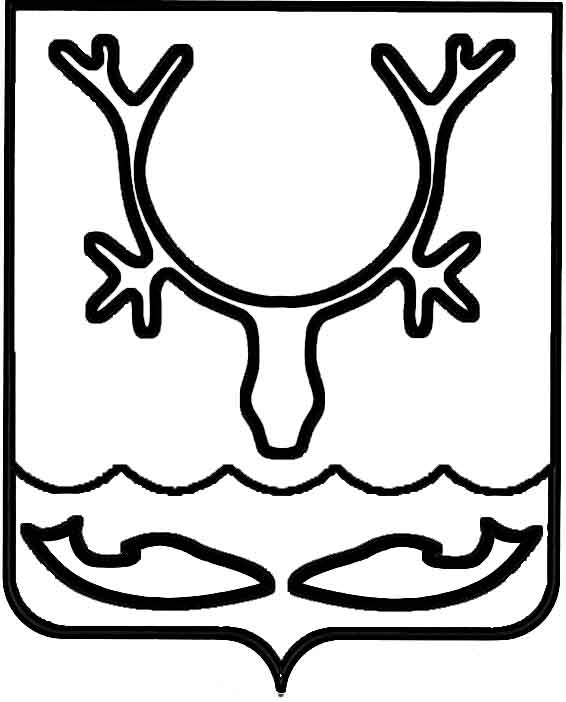 Администрация МО "Городской округ "Город Нарьян-Мар"ПОСТАНОВЛЕНИЕот “____” __________________ № ____________		г. Нарьян-МарВ соответствии с Федеральным законом от 06.10.2003 № 131-ФЗ "Об общих принципах организации местного самоуправления в Российской Федерации" и Уставом МО "Городской округ "Город Нарьян-Мар" Администрация МО "Городской округ "Город Нарьян-Мар"П О С Т А Н О В Л Я Е Т:Утвердить муниципальную программу муниципального образования "Городской округ "Город Нарьян-Мар" "Поддержка общественных инициатив" (Приложение).Настоящее постановление вступает в силу с момента принятия и подлежит официальному опубликованию.Приложениек постановлению Администрации МО "Городской округ "Город Нарьян-Мар"от 18.11.2015 №1320МУНИЦИПАЛЬНАЯ ПРОГРАММАМУНИЦИПАЛЬНОГО ОБРАЗОВАНИЯ "ГОРОДСКОЙ ОКРУГ"ГОРОД НАРЬЯН-МАР""ПОДДЕРЖКА ОБЩЕСТВЕННЫХ ИНИЦИАТИВ"Паспорт муниципальной программы муниципального образования "Городской округ "Город Нарьян-Мар" "Поддержка общественных инициатив"Общая характеристика сферы реализации Программы и прогноз развития общественных инициативОбщественная инициатива предполагает участие граждан в решении вопросов социально-экономического развития страны, совершенствования государственного и муниципального управления. Основные положения, определяющие участие граждан в решении вопросов                     на муниципальном уровне, закреплены в Конституции Российской Федерации (далее – Конституция). Права и полномочия органов местного самоуправления,            без которых участие граждан в выработке и принятии решений на местном уровне было бы невозможно, определены в Конституции в рамках общей системы государственного устройства. Уже в главе 1 Конституции, которая называется "Основы конституционного строя", основные решения, принимаемые на уровне местного самоуправления, определяются как базовые решения в системе государственного устройства Российской Федерации. В соответствии с Федеральным законом от 12.01.1996 № 7-ФЗ                               "О некоммерческих организациях" (далее – 7-ФЗ) общественные организации (объединения) – это добровольные объединения граждан, в установленном законом порядке объединившиеся на основе общности их интересов для удовлетворения духовных или иных нематериальных потребностей. Особенности правового положения общественных организаций (объединений) определяются иными федеральными законами. Федеральный закон от 19.05.1995 № 82-ФЗ                        "Об общественных объединениях" дает более полное определение общественных объединений. Под общественным объединением понимается добровольное, самоуправляемое, некоммерческое формирование, созданное по инициативе граждан, объединившихся на основе общности интересов для реализации общих целей, указанных в уставе общественного объединения. Законом 7-ФЗ дано определение некоммерческим организациям, отнесенным                по своим видам деятельности к социально ориентированным. Социально ориентированные некоммерческие организации, развитию которых в настоящее время уделяется достаточно внимания, целесообразно привлекать к работе                   по решению социально-экономических проблем. Их поддержка позволит решить не только ряд социально-экономических проблем, но также будет способствовать повышению уровня гражданской активности населения города. Реализация настоящей Программы направлена на поддержку:социально ориентированных некоммерческих организаций;общественных объединений граждан как одних из главных инструментов привлечения горожан к решению вопросов местного значения (далее – Участники программы). В 2013-2015 годах в МО "Городской округ "Город Нарьян-Мар" действовала ведомственная целевая программа "Поддержка социально ориентированных некоммерческих организаций в МО "Городской округ "Город Нарьян-Мар", утвержденная постановлением Администрации г. Нарьян-Мара от 26.06.2013                  № 1218 (далее – ВЦП). Поддержка социально ориентированным некоммерческим организациям (далее – СО НКО), осуществляющим свою уставную деятельность в области социальной поддержки граждан, охраны окружающей среды и защиты животных, образования, просвещения, культуры, искусства, демографии, профилактики и охраны здоровья граждан, пропаганды здорового образа жизни, улучшения морально-психологического состояния граждан, физической культуры и спорта и содействия указанной деятельности, патриотического воспитания личности,                 в области развития институтов гражданского общества и общественного самоуправления, оказывалась в виде предоставления грантов СО НКО.За период действия ВЦП на участие в конкурсе по предоставлению гранта подано: в 2013 году – 8 заявок, в 2014 году – 3 заявки, в 2015 году – 12 заявок.   Получили финансовую поддержку: в 2013 году – 3 организации, общая сумма, выделенных грантов – 200 тыс. руб.; в 2014 году – 3 организации, общая сумма, выделенных грантов – 220 тыс. руб.; в 2015 году – 6 организаций, общая сумма выделенных грантов – 566,9 тыс. руб. По данным Управления Министерства юстиции Российской Федерации                       по Архангельской области и Ненецкому автономному округу, по состоянию                         на 01.03.2015 на территории МО "Городской округ "Город Нарьян-Мар" зарегистрировано 100 некоммерческих организаций различных организационно-правовых форм, осуществляющих виды деятельности, позволяющие отнести данные организации к категории социально ориентированных.Реализация мероприятий по поддержке СО НКО в рамках Программы позволит решать такие основные проблемы в работе социально ориентированных некоммерческих организаций как:-	недостаточность финансовых средств, необходимых для осуществления уставной деятельности и реализации проектов, связанных с проведением мероприятий, направленных на уставную деятельность;-	недостаточная освещенность в средствах массовой информации                            о деятельности и мероприятиях, проводимых социально ориентированными некоммерческими организациями на территории МО "Городской округ "Город Нарьян-Мар";-	ограниченное взаимодействие с администрацией города в решении социально значимых вопросов, направленных на достижение социальных, благотворительных, культурных, образовательных, научных и управленческих целей, в целях охраны здоровья, развития физической культуры и спорта, удовлетворения духовных и иных нематериальных потребностей граждан, проживающих на территории МО "Городской округ "Город Нарьян-Мар".Программа станет логическим продолжением и развитием предыдущих достижений, реализуемых в рамках ВЦП. Поддержка общественных объединений граждан в целях реализации настоящей Программы подразумевает объединения жителей города в решении общих социальных проблем через добровольческую и благотворительную деятельность.  Привлечение наибольшего числа жителей города Нарьян-Мара                               к благотворительной деятельности и добровольчеству будет способствовать развитию механизма взаимодействия с органами местного самоуправления и пропаганде добровольческих инициатив. Реализация мероприятий позволит решить поставленные вопросы в данной сфере.II. Цели и задачи Программы Целью настоящей Программы является повышение эффективности взаимодействия Администрации МО "Городской округ "Город Нарьян-Мар"                с социально ориентированными некоммерческими организациями и общественными объединениями граждан в решении задач социально-экономического развития города Нарьян-Мара. Для достижения цели Программы необходимо решить следующие задачи:-	повысить активность социально ориентированных некоммерческих организаций и общественных объединений граждан;-	создать условия для развития социально ориентированных некоммерческих организаций и общественных объединений граждан;-	усовершенствовать механизм взаимодействия органов местного самоуправления с социально ориентированными некоммерческими организациями  и общественными объединениями граждан.III. Сроки и этапы муниципальной ПрограммыПрограмма реализуется в сроки с 2016 по 2020 годы. Этапы Программы            не выделяются. IV. Ресурсное обеспечение ПрограммыФинансирование мероприятий Программы осуществляется за счет средств городского бюджета. Объемы бюджетных ассигнований на реализацию Программы утверждаются решением Совета городского округа "Город Нарьян-Мар" о городском бюджете на очередной финансовый год. Общий объем финансирования Программы составляет 8 008,9 тысяч рублей. Информация о ресурсном обеспечении Программы представлена в приложении 2   Программы.  Объемы указанных средств являются прогнозными и подлежат ежегодному уточнению в установленном порядке при формировании проектов соответствующих бюджетов на очередной финансовый год и плановый период.Для выполнения мероприятий, предусмотренных Программой, могут привлекаться средства федерального, областного бюджетов и иных источников                   в соответствии с законодательством Российской Федерации. V. Перечень мероприятий Программы  Перечень мероприятий Программы состоит из мероприятий, приведенных                 в приложении 3. VI. Ожидаемые результаты реализации Программы В рамках реализации Программы планируется проводить весь комплекс мероприятий. По итогам реализации программы планируется обеспечить достижение следующих целевых показателей: -	количество участников, которым оказана поддержка, в рамках реализации мероприятий программы: 2020 год – 8 ед.-	количество направленных на рассмотрение проектов муниципальных правовых актов представителями социально ориентированных некоммерческих организаций и общественных инициатив в органы местного самоуправления                       в рамках реализации права на правотворческую инициативу: 2020 год – 4 ед.-	количество принятых нормативно правовых актов по итогам рассмотрения представленных проектов: 2020 год – 2 ед.-	количество граждан, участвующих в мероприятиях, проводимых в рамках реализации программы: 2020 год – 120 чел.-	доля социально ориентированных некоммерческих организаций, положительно оценивающих взаимодействие с органами местного самоуправления, в общем количестве опрошенных социально ориентированных некоммерческих организаций: 2020 год – 70%.Переченьцелевых показателей муниципальной программы муниципального образования  "Городской округ "Город Нарьян-Мар" "Поддержка общественных инициатив"Ответственный исполнитель: Отдел по работе с некоммерческими организациями Администрации МО "Городской округ "Город Нарьян-Мар"Ресурсное обеспечениеМуниципальной программы муниципального образования  "Городской округ "Город Нарьян-Мар" "Поддержка общественных инициатив" Ответственный исполнитель – Отдел по работе с некоммерческими организациями Администрации МО "Городской округ "Город Нарьян-Мар"Приложение 3 к муниципальной программе МО "Городской округ "Город Нарьян-Мар""Поддержка  общественных инициатив"Перечень мероприятий муниципальной программы муниципального образования "Городской округ "Город Нарьян-Мар"  "Поддержка общественных инициатив"1811.20151320Об утверждении муниципальной программы муниципального образования "Городской округ "Город Нарьян-Мар" "Поддержка общественных инициатив"Глава МО "Городской округ "Город Нарьян-Мар" Т.В.ФедороваНаименование муниципальной программыПоддержка общественных инициатив (далее – Программа)Ответственный исполнитель муниципальной ПрограммыОтдел по работе с некоммерческими организациями Администрации МО "Городской округ "Город Нарьян-Мар"Соисполнители муниципальной ПрограммыУправление экономического и инвестиционного развития Администрации МО "Городской округ "Город Нарьян-Мар"Участники муниципальной Программы1. Социально ориентированные некоммерческие организации, 2. Общественные объединения граждан Подпрограммы муниципальной ПрограммыОтсутствуют Цели муниципальной ПрограммыПовышение эффективности взаимодействия Администрации МО "Городской округ "Город Нарьян-Мар" с социально ориентированными некоммерческими организациями и общественными объединениями граждан в решении задач социально-экономического развития города Нарьян-МараЗадачи муниципальной Программы- повысить активность социально ориентированных некоммерческих организаций и общественных  объединений граждан;- создать условия для развития социально ориентированных некоммерческих организаций и общественных объединений граждан;- усовершенствовать механизм взаимодействия органов местного самоуправления с социально ориентированными некоммерческими организациями и общественными объединениями гражданЦелевые показатели муниципальной Программы- Количество участников, которым оказана поддержка, в рамках реализации мероприятий программы: 2020 год – 8 ед.- Количество направленных на рассмотрение проектов муниципальных правовых актов представителями социально ориентированных некоммерческих организаций и общественных инициатив в органы местного самоуправления                     в рамках реализации права на правотворческую  инициативу: 2020 год– 4 ед.- Количество принятых нормативно правовых актов по итогам рассмотрения представленных проектов:    2020 год – 2 ед.- Количество граждан, участвующих                                   в мероприятиях, проводимых в рамках реализации программы: 2020 год – 120 чел.- Доля социально ориентированных некоммерческих организаций, положительно оценивающих взаимодействие с органами местного самоуправления, в общем количестве опрошенных социально ориентированных некоммерческих организаций: 2020 год– 70%.Сроки и этапы реализации муниципальной Программы2016-2020 годыОбъемы и источники финансирования муниципальной ПрограммыОбщий объем финансирования за счет средств бюджета муниципального образования –                        8 008,9 тыс. руб. 2016 год – 1 510,0 тыс. руб.,2017 год –1 578,9 тыс. руб.,2018 год –1 640,0 тыс. руб.,2019 год –1 640,0 тыс. руб.,2020 год –1 640,0 тыс. руб.Ожидаемые результаты реализации муниципальной ПрограммыПроведение всего комплекса мероприятий.Приложение 1 к муниципальной                                                                                                                                                                    программе МО "Городской округ                                                                                                                                                                    "Город Нарьян-Мар" "Поддержка общественных инициатив"     НаименованиеЕдиницаизмеренияЗначения целевых показателейЗначения целевых показателейЗначения целевых показателейЗначения целевых показателейЗначения целевых показателейЗначения целевых показателейНаименованиеЕдиницаизмеренияБазовый 2014 год2016 год 2017 год 2018 год 2019 год2020 годАБ134678Количество участников, которым оказана поддержка, в рамках реализации мероприятий программы  Ед. 377888Количество направленных на рассмотрение проектов муниципальных правовых актов представителями социально ориентированных некоммерческих организаций и общественных инициатив в органы местного самоуправления  в рамках реализации права на правотворческую  инициативу Ед. -34444Количество принятых нормативно-правовых актов по итогам рассмотрения представленных проектов  Ед. -12222Количество граждан, участвующих в мероприятиях, проводимых                   в рамках реализации программыЧел. -100120120120120Доля социально ориентированных некоммерческих организаций, положительно оценивающих взаимодействие с органами местного самоуправления, в общем количестве опрошенных социально ориентированных некоммерческих организаций, %%-6060707070Приложение 2 к муниципальной программе МО "Городской округ                                                                                                                                                               "Город Нарьян-Мар" "Поддержка общественных инициатив"    СтатусНаименованиемуниципальнойпрограммы (подпрограммы)ИсточникфинансированияОценка расходов, тыс. рублейОценка расходов, тыс. рублейОценка расходов, тыс. рублейОценка расходов, тыс. рублейОценка расходов, тыс. рублейОценка расходов, тыс. рублейСтатусНаименованиемуниципальнойпрограммы (подпрограммы)ИсточникфинансированияВсего20162017201820192020АБВ1234561.Муниципальная программа      Муниципальная  программа МО "Городской округ "Город Нарьян-Мар" "Поддержка общественных инициатив"  всего        8 008,91 510,01 578,91 640,01 640,01 640,01.Муниципальная программа      Муниципальная  программа МО "Городской округ "Город Нарьян-Мар" "Поддержка общественных инициатив"  городской  бюджет       8 008,91 510,01 578,91 640,01 640,01 640,0№ п/пНаименованиемероприятияИсточники финансирования Объем финансирования, тыс. рублейОбъем финансирования, тыс. рублейОбъем финансирования, тыс. рублейОбъем финансирования, тыс. рублейОбъем финансирования, тыс. рублейОбъем финансирования, тыс. рублей№ п/пНаименованиемероприятияИсточники финансирования Всего20162017201820192020А12345671Финансовая поддержка некоммерческих организаций и общественных объединений гражданИтого по направлению за счёт средств городского бюджета4 865,71 000,01061,01 115,11 115,11 115,11.1Предоставление на конкурсной основе грантов на реализацию проектов социально ориентированных некоммерческих организацийгородской бюджет4 865,7900,0954,91 003,61 003,61 003,61.2.Поддержка инициатив общественных  объединений без образования юридического лица   городской бюджет540,6100,0106,1111,5111,5111,52Информационная поддержка некоммерческих организаций и общественных  объединений гражданИтого по направлению ------2.1Размещение общественно значимой информации о деятельности социально ориентированных некоммерческих организаций и общественных объединений граждан на сайте Администрации МО "Городской округ "Город Нарьян-Мар", в официальном бюллетене МО "Городской округ "Город Нарьян-Мар"  (Наш город)-------2.2Освещение событий, анонсирование в СМИ Администрации МО "Городской округ "Город Нарьян-Мар" конкретных проектов, реализуемых на территории МО "Городской округ "Город Нарьян-Мар"-------2.3Размещение социальной рекламы, представляемой социально ориентированными НКО, в средствах массовой информации -------3.Организационная поддержка некоммерческих организаций и общественных  объединений гражданИтого по направлению за счёт средств городского бюджета702,6510,0517,9524,9524,9524,93.1Оказание консультационных услуг участникам программы -------3.2Проведение обучающих курсов и  семинаров для  участников программыгородской бюджет1 900,0380,0380,0380,0380,0380,03.3Оказание помощи в организации собраний, встреч и круглых столов участникам программы-------3.4Проведение ежегодных конкурсов на лучший социальный проект городской бюджет702,6130,0137,9144,9144,9144,9Итого по Программе, в  т.ч.:Итого, в т.ч.:8 008,91 510,01 578,91 640,01 640,01 640,0городской бюджетгородской бюджет8 008,91 510,01 578,91 640,01 640,01 640,0